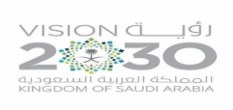 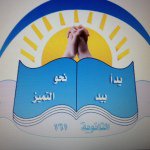 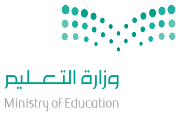                المملكة العربية السعودية                    وزارة التعليم                    الثانوية 161                                                                                   الأهداف السلوكيةالإجرائيةالمحتوىالمحتوىاستراتيجياتالتدريس الحديثةاستراتيجياتالتدريس الحديثةطرق وأساليب التدريسالوسائل والتقنيات المستخدمةالمهاراتالمكتسبةالمهاراتالمكتسبةالتقويم1-أن يعرف المتعلم التنظيم.2-أن يذكر المتعلم مثال على التنظيم.3-أن يستخلص المتعلم أبرز عناصر التنظيم من التعريفات.4-أن يصيغ المتعلم بأسلوبه تعريف للتنظيم.5-أن يحدد المتعلم ثلاثة من أهداف التنظيم.*بيان قدرة الله سبحانه وتعالى على تنظيم وظائف جسم الإنسان*نشاط الكتاب ص 42تعريف التنظيم: هناك عدة تعريفات (الكتاب ص 43) نذكر منها: عملية تنسيق الجهود البشرية في أي منظمة لتحقيق أهدافها بأقل تكلفة وجهد ووقت وأقصى كفاءة إنتاجية.ترتيب الأعمال أو الأنشطة في وحدات إدارية يسهل الإشراف عليها.*نشاط الكتاب ص 43أهداف التنظيم: للتنظيم عدة أهداف يسعى إلى تحقيقها منها:وضع اطار لتنفيذ الخطط والبرامج.تجميع الموارد البشرية والمادية اللازمة وضع القواعد والإجراءات إيجاد التوازن بين الأهداف والموارد والنتائج*بيان قدرة الله سبحانه وتعالى على تنظيم وظائف جسم الإنسان*نشاط الكتاب ص 42تعريف التنظيم: هناك عدة تعريفات (الكتاب ص 43) نذكر منها: عملية تنسيق الجهود البشرية في أي منظمة لتحقيق أهدافها بأقل تكلفة وجهد ووقت وأقصى كفاءة إنتاجية.ترتيب الأعمال أو الأنشطة في وحدات إدارية يسهل الإشراف عليها.*نشاط الكتاب ص 43أهداف التنظيم: للتنظيم عدة أهداف يسعى إلى تحقيقها منها:وضع اطار لتنفيذ الخطط والبرامج.تجميع الموارد البشرية والمادية اللازمة وضع القواعد والإجراءات إيجاد التوازن بين الأهداف والموارد والنتائج التعلم التعاوني تمثيل الأدوار الخرائط الذهنية التعلم باللعب التعلم النشط حل المشكلات تعلم الأقران العصف الذهني التفكير الناقد التفكير الإبداعي البحث والاستكشاف خرائط المفاهيم أخرى........................................................................ التعلم التعاوني تمثيل الأدوار الخرائط الذهنية التعلم باللعب التعلم النشط حل المشكلات تعلم الأقران العصف الذهني التفكير الناقد التفكير الإبداعي البحث والاستكشاف خرائط المفاهيم أخرى........................................................................حوارومناقشةاستنتاجإلقائيةعرضاستقرائيةمحاضرةأخرى............................................................كتاب الطالب كتاب النشاطجهاز العرضشفافياتجهاز تسجيلمجسماتعيناتفيلم تعليميلوحاتمراجعأخرى...............................................................*عمليات التعلم الأساسية:الملاحظةالتصنيفجمع المعلوماتالاستنتاجأخرى..........................*عمليات التفكير الإبداعي:المرونةالطلاقةالأصالةالخيالالعصف الذهني*التفكير الناقد:تحديد الأولوياتالاستدلال أخرى..........................*عمليات التعلم الأساسية:الملاحظةالتصنيفجمع المعلوماتالاستنتاجأخرى..........................*عمليات التفكير الإبداعي:المرونةالطلاقةالأصالةالخيالالعصف الذهني*التفكير الناقد:تحديد الأولوياتالاستدلال أخرى..........................س: عرفي التنظيم؟س: أذكري مثال على التنظيم؟س: استخلصي أبرز عناصر التنظيم من التعريفات؟س: صيغي بأسلوبك تعريف للتنظيم؟ س: حددي ثلاثة من أهداف التنظيم؟القرآن الكريمالسنة النبويةالحياةالأحداث الجاريةأخرى.................................القرآن الكريمالسنة النبويةالحياةالأحداث الجاريةأخرى.................................الملاحظةاسئلة وأجوبةأداء عملياختباراتأخرى..........................الملاحظةاسئلة وأجوبةأداء عملياختباراتأخرى..........................ورقة عملبحوثسلالم التقديرتقاريراستباناتأخرى...................ورقة عملبحوثسلالم التقديرتقاريراستباناتأخرى...................ورقة عملبحوثسلالم التقديرتقاريراستباناتأخرى...................ورقة عملبحوثسلالم التقديرتقاريراستباناتأخرى...................الواجب المنزلي:الكتاب ص 60 س 2الواجب المنزلي:الكتاب ص 60 س 2